Göteborg Multisportrace 2021 deltagande på egen riskNi deltar på egen risk. Det är upp till var och en som tävlande att se över sin försäkring. Detta avtal undertecknas av samtliga deltagare före start (icke myndig tävlande skall ha målsmans underskrift). Genom att skriva under avtalet medger deltagarna att de: • Tävlar på egen risk. • Ansvarar för lagets hyrda kanot och är ersättningsskyldiga om den går sönder. • Följer allmänna gällande trafikregler och allemansrätten. • Värnar om miljön och inte lämnar skräp i naturen, allt som bärs ut ska med in! • Accepterar att följa uppsatta dopingregler (Svenska orienteringsförbundets uppsatta dopingpolicy) • Accepterar eventuella dopingkontroller (antingen i förväg meddelade eller oannonserade sådana) Avbryta tävlingen Lag som bryter måste rapportera detta till personalen vid målet. Om ni bryter så spring ändå igenom målportalen en sista gång och stämpla i målenheten så att vi får reda på att ni inte längre är ute i skogen. Vid akut sjukdom eller skada, som medför att ni ej kan ta er till TC, ring då vår tävlingsledning på telefon: 0722 423796Vid olycka Larmcentralen kommer få kartor och information om var vi befinner oss och vad vi kommer göra för att så enkelt som möjligt undsätta skadad person. Vid olycka med personskada är lagen skyldiga att bistå varandra tills hjälp anländer. Lämna aldrig någon ensam. Vid olycka är de tävlande skyldiga att bistå den eller de som drabbats enligt följande ordning; • undsätt skadad, • meddela närmaste funktionär • om funktionärer inte finns tillgängliga, larma 112. Startnummer : _____________________ Lagnamn: _________________________   Vi godkänner att fotografier och film från tävlingen publiceras på hemsida och sociala medier. 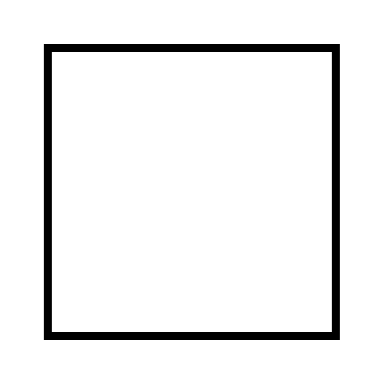 Underskrift deltagare 1 			Underskrift deltagare 2